UNDERGARMENTS-REGULAR, AND SEXYPURPOSE:   To look sexy, cool, nice, CLASSIC and appropriate. And to have nice clothes even if you are big (5 XL).  All at the lowest costs.  Recommended # of outfits:  2 pajama sets, lots of non-compression undergarments.  Personally I keep:  2 shopping bags of t-shirts, 1 shopping bag of briefs and 1 shopping bag of socks.  Note:  You would be able to find the cheapest clothes on www.Temu.com; and they do have so much plus sizes.MEANINGS OF ITEMS
We have the “power” of Green Lantern;Cool looking Lime Green shirts mean we have God’s SPECIAL energy.REGULAR Link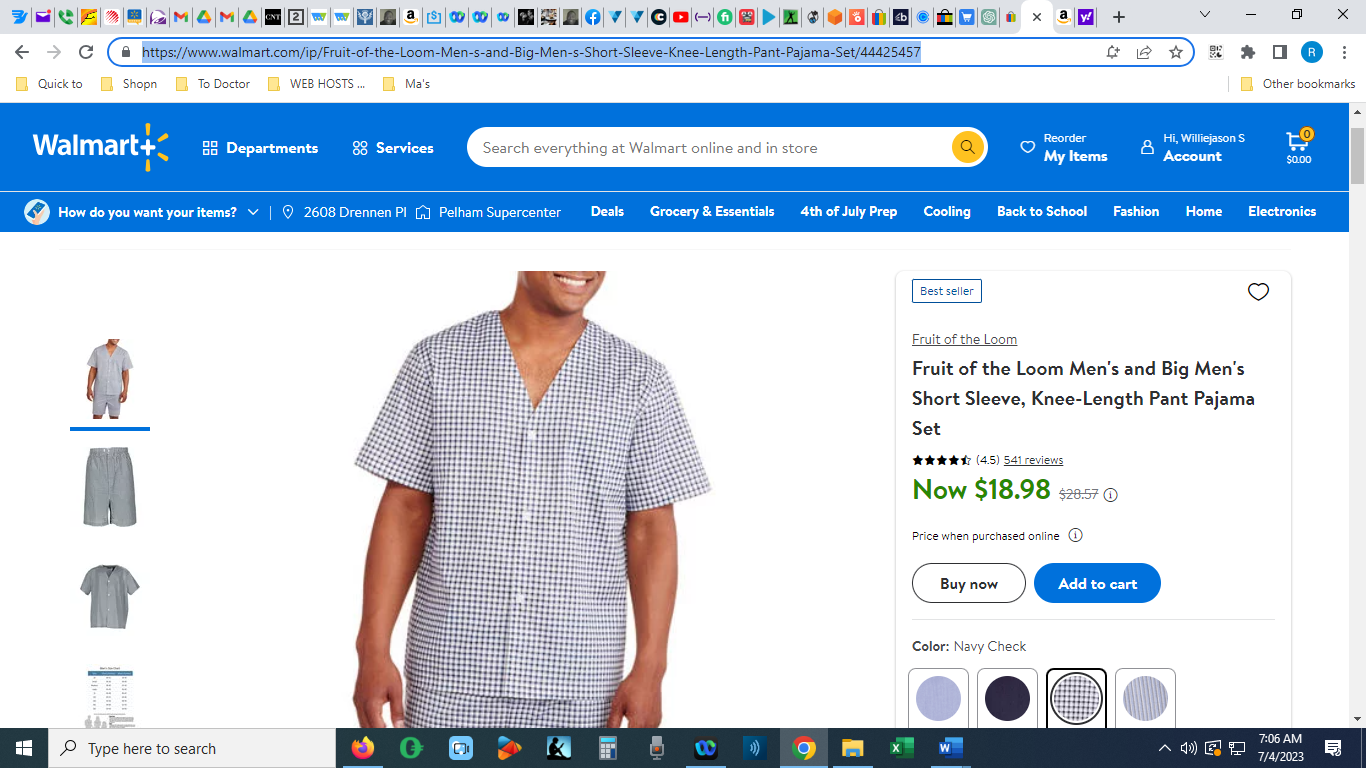 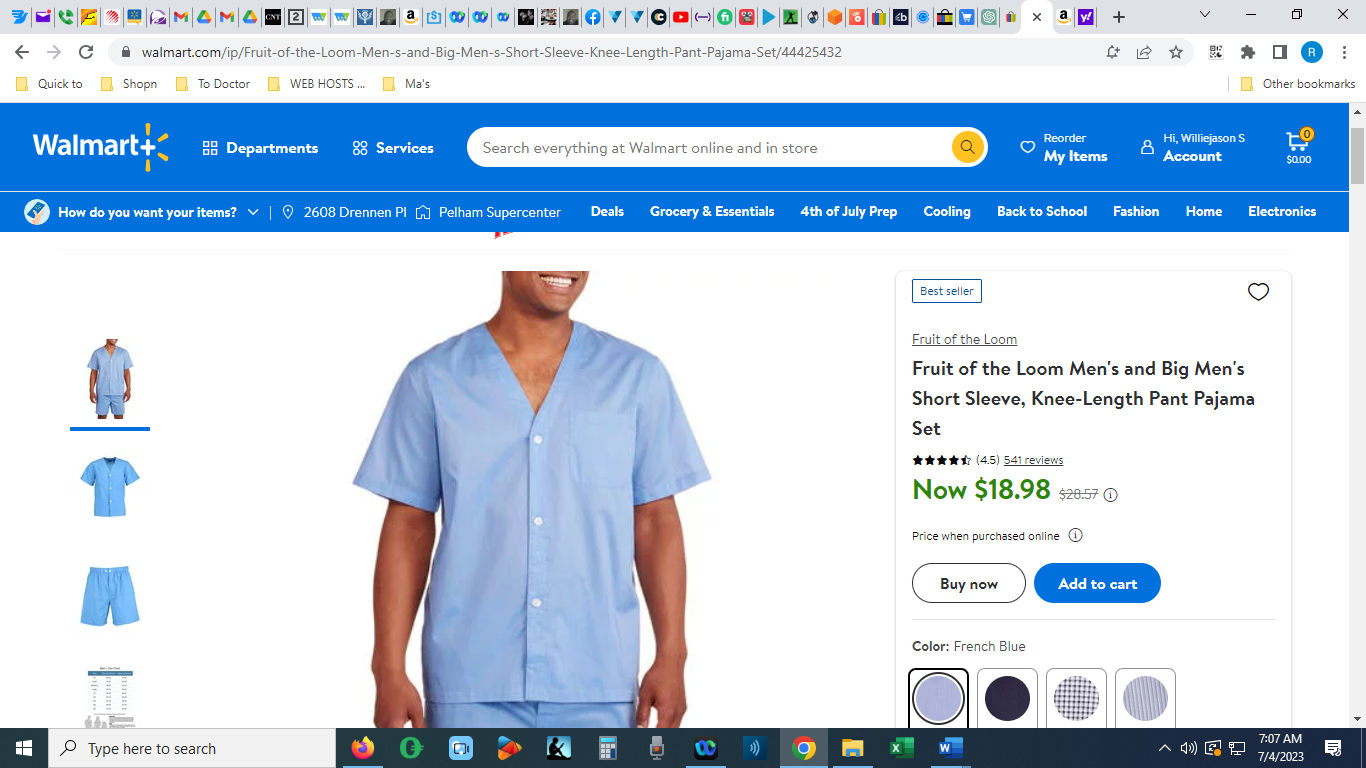 Link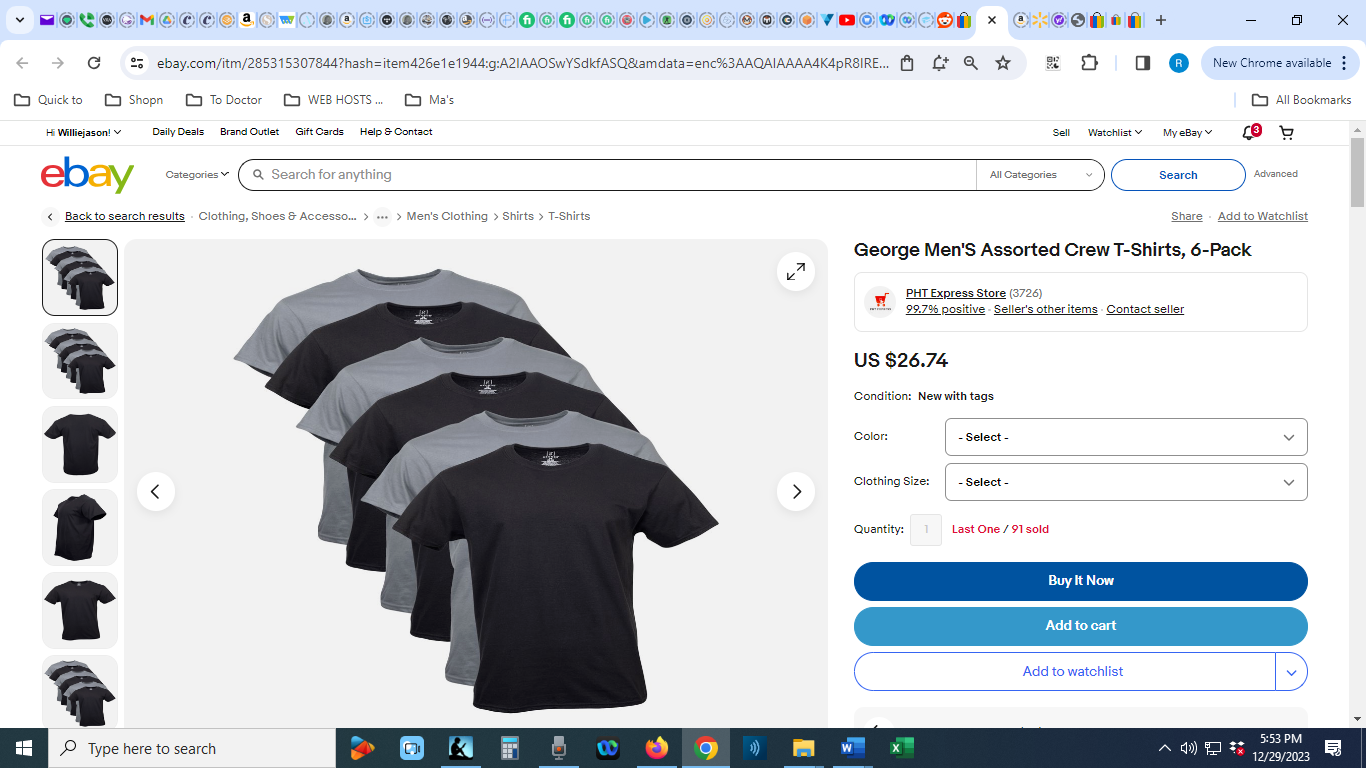 Link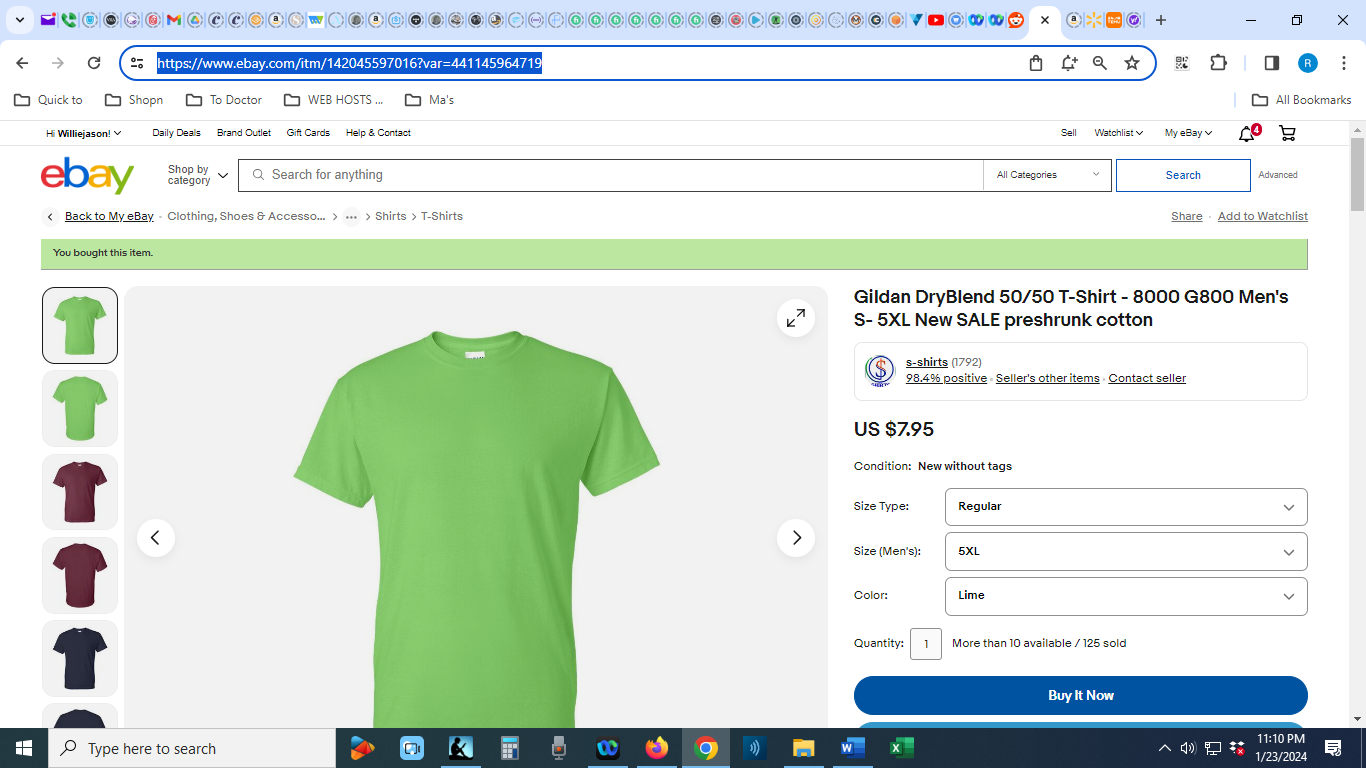 Link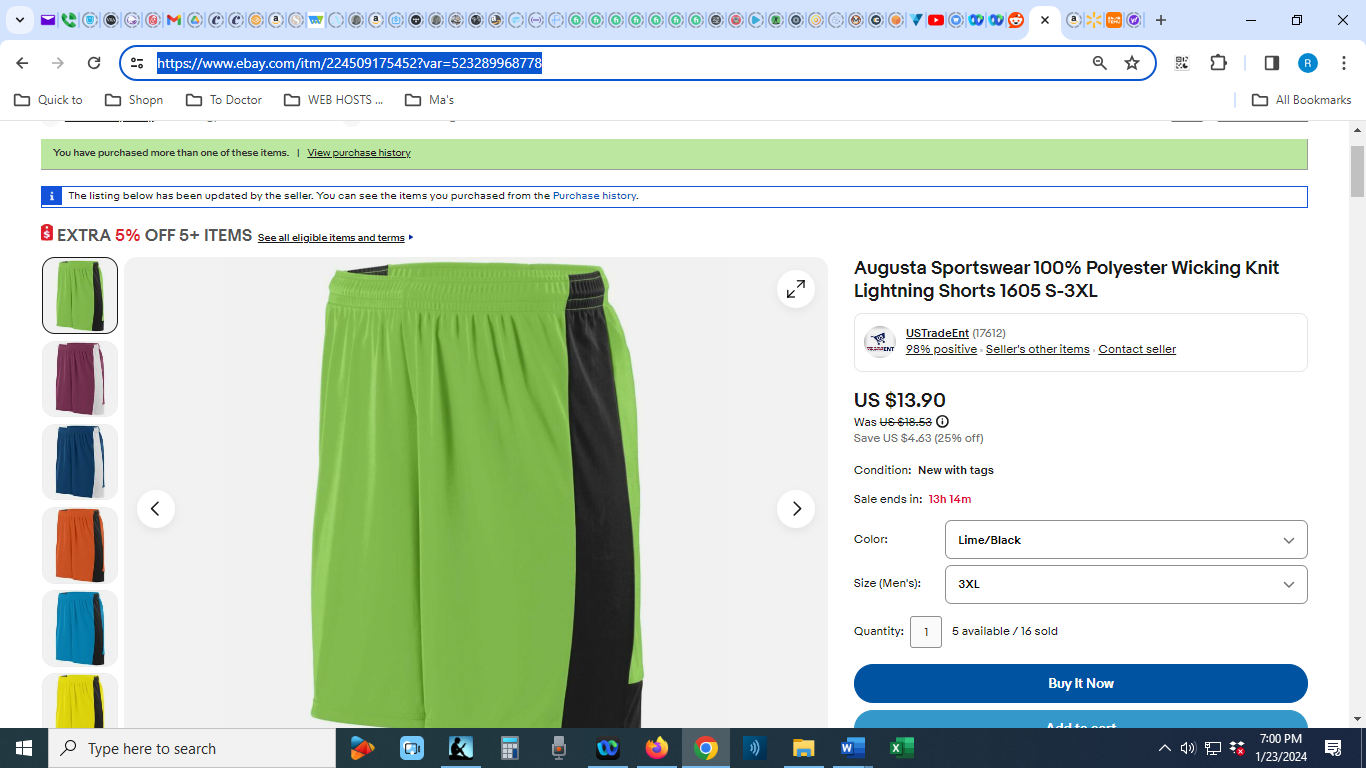 Link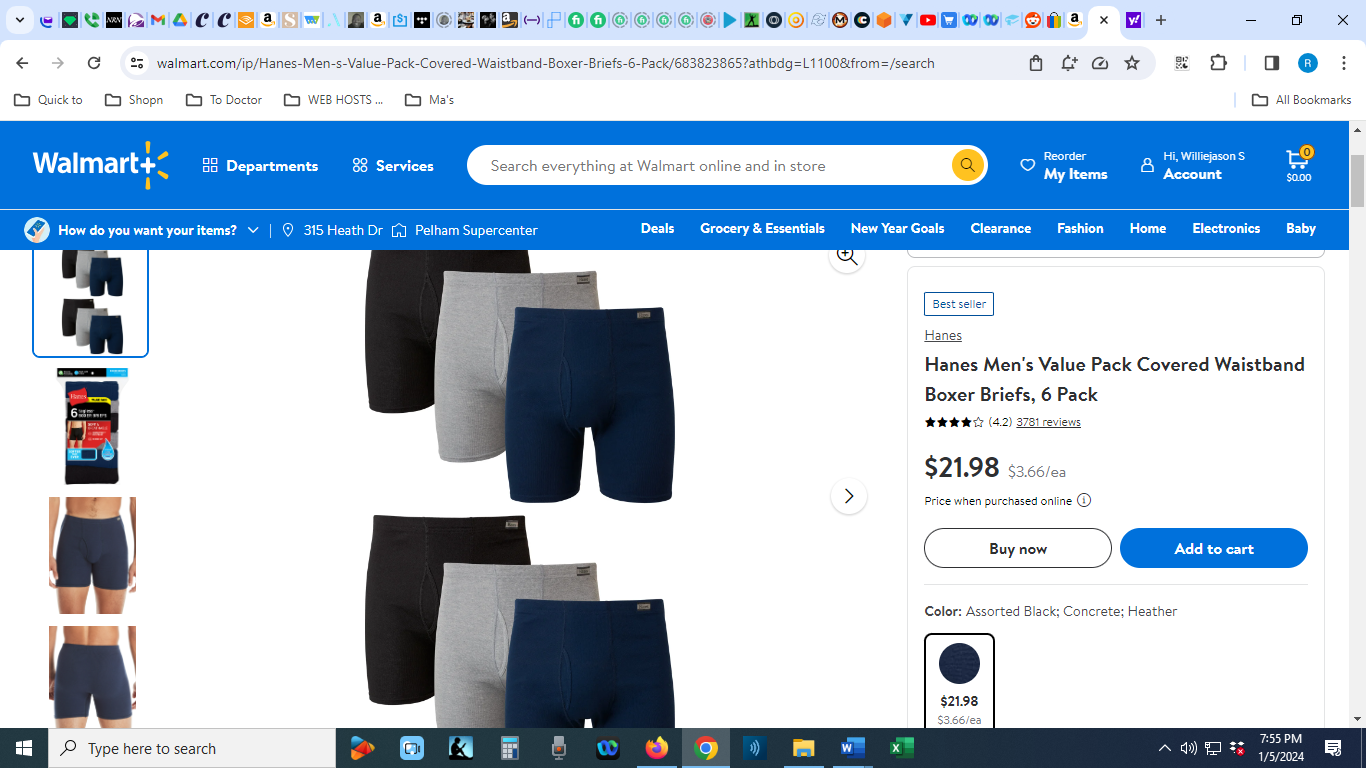 Link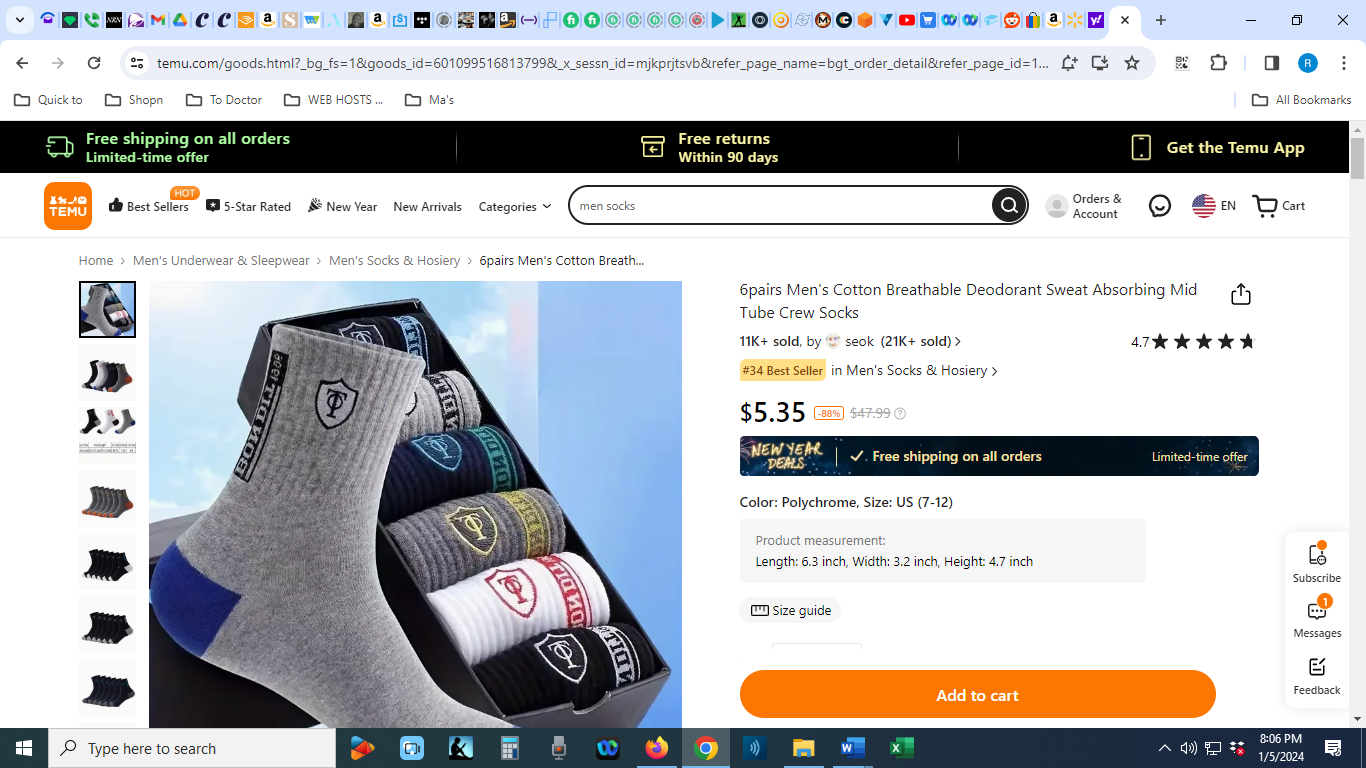 SEXYLink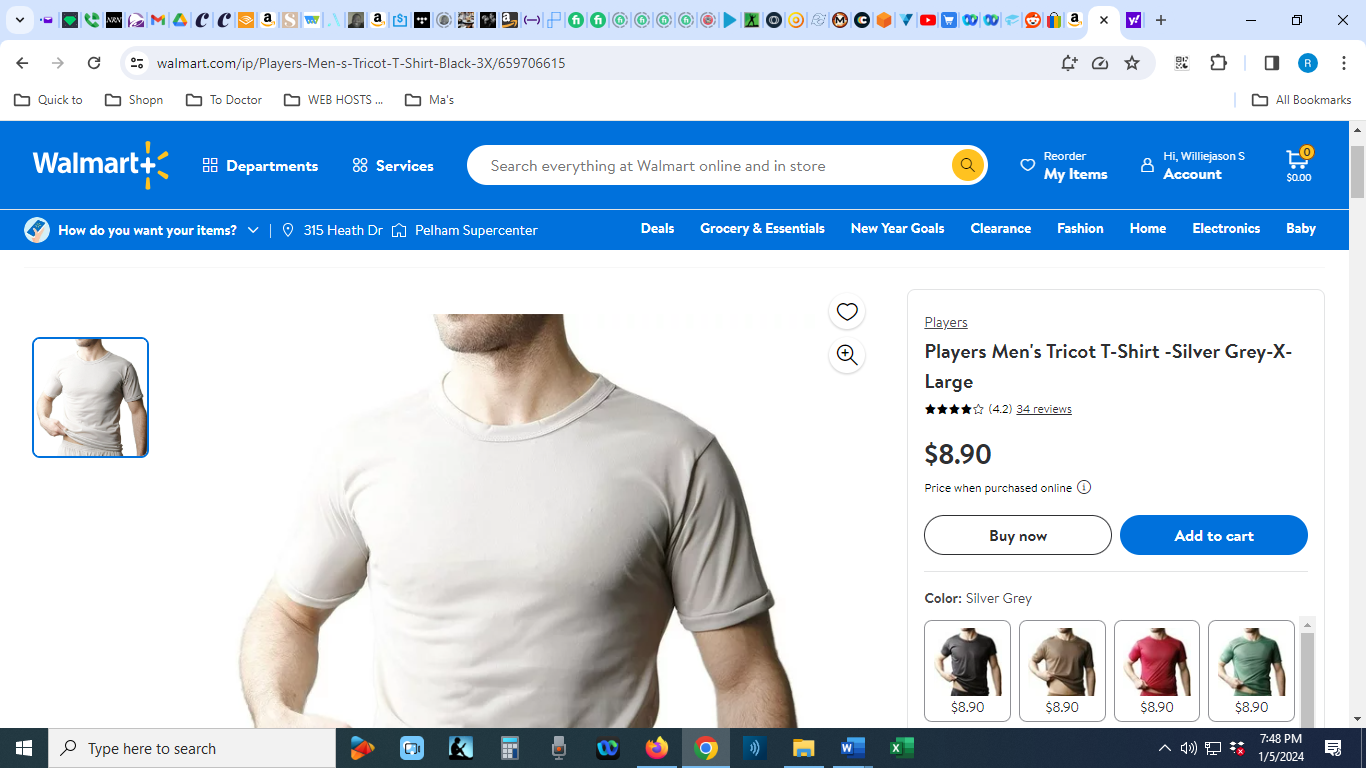 Link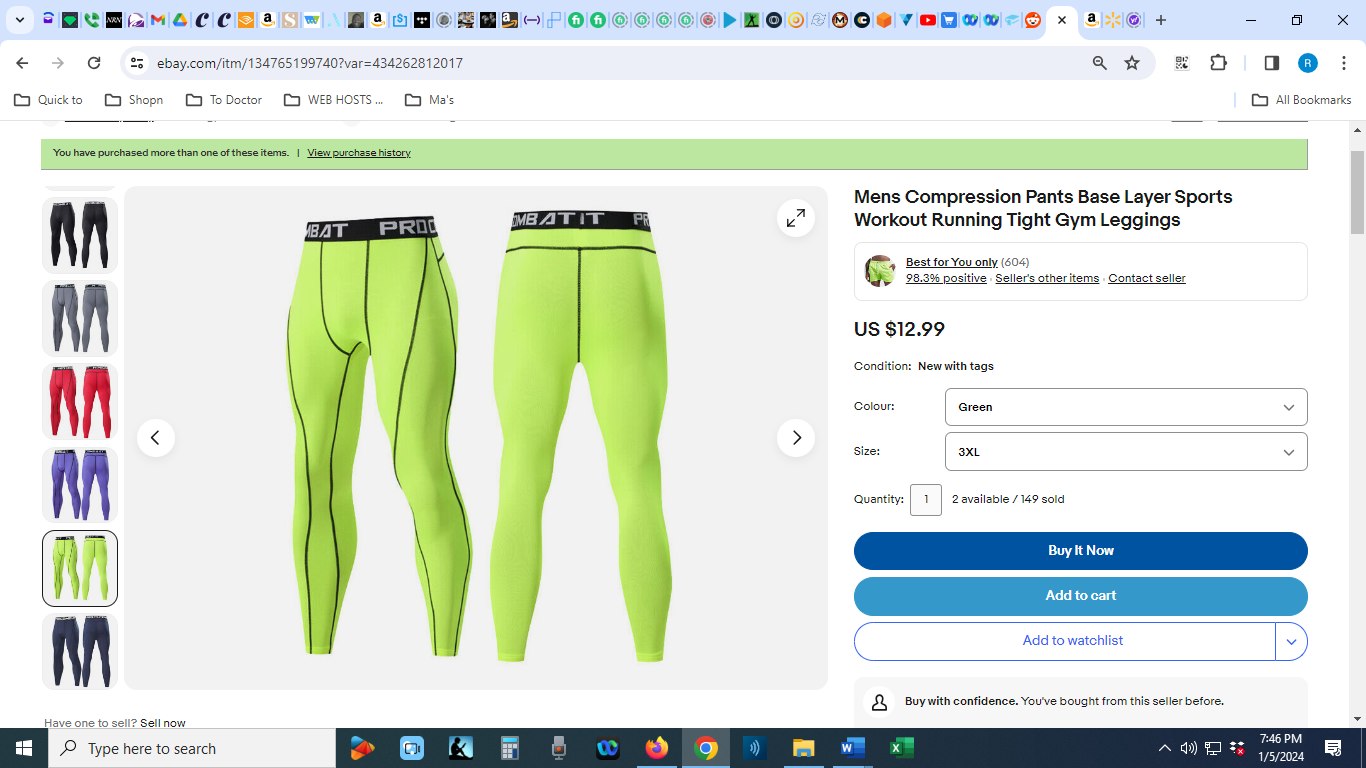 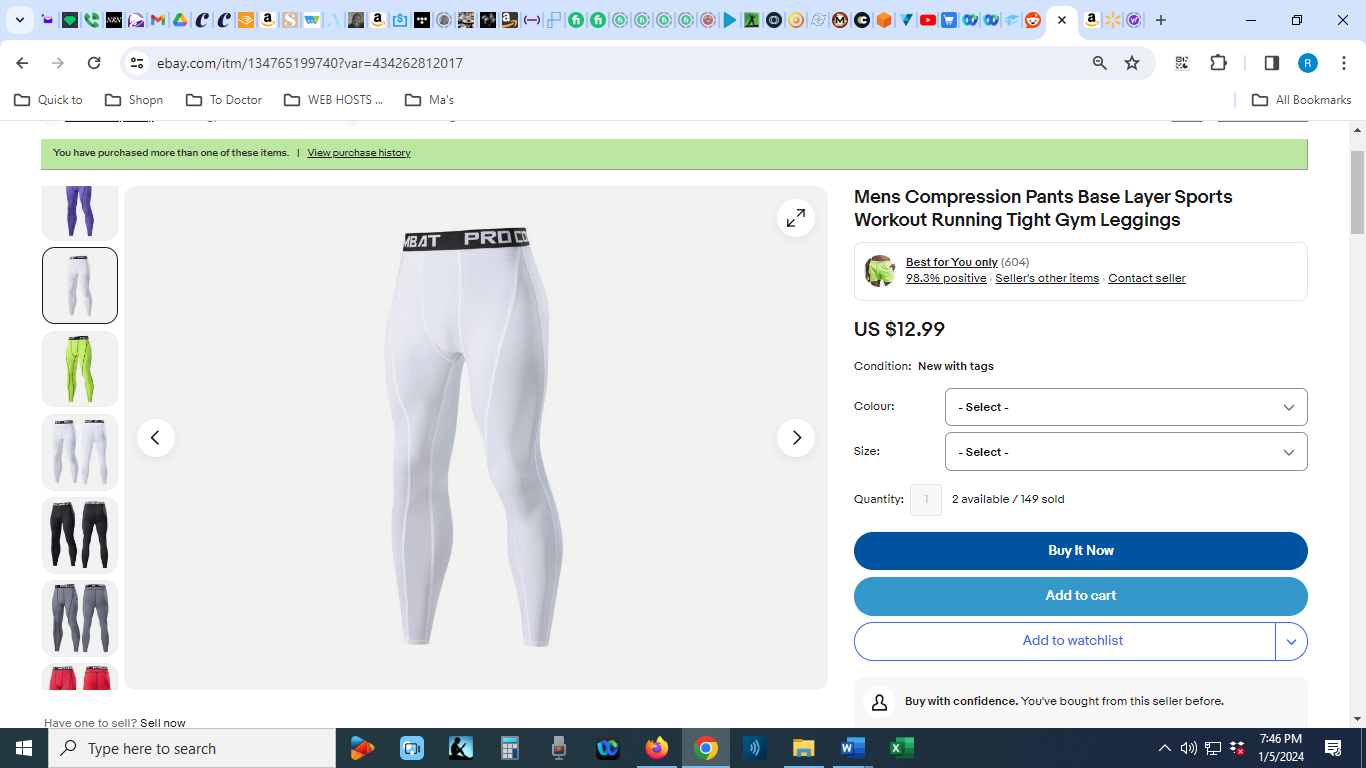 Link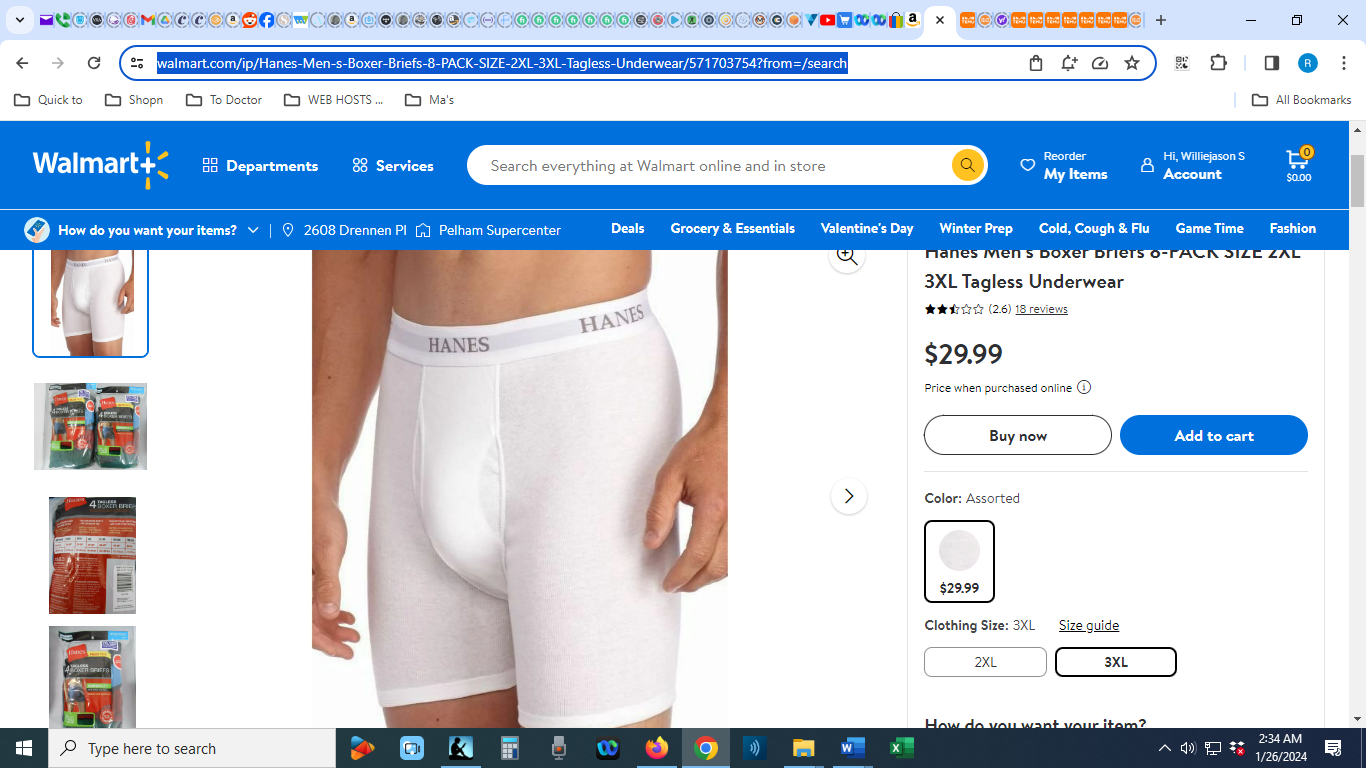 Link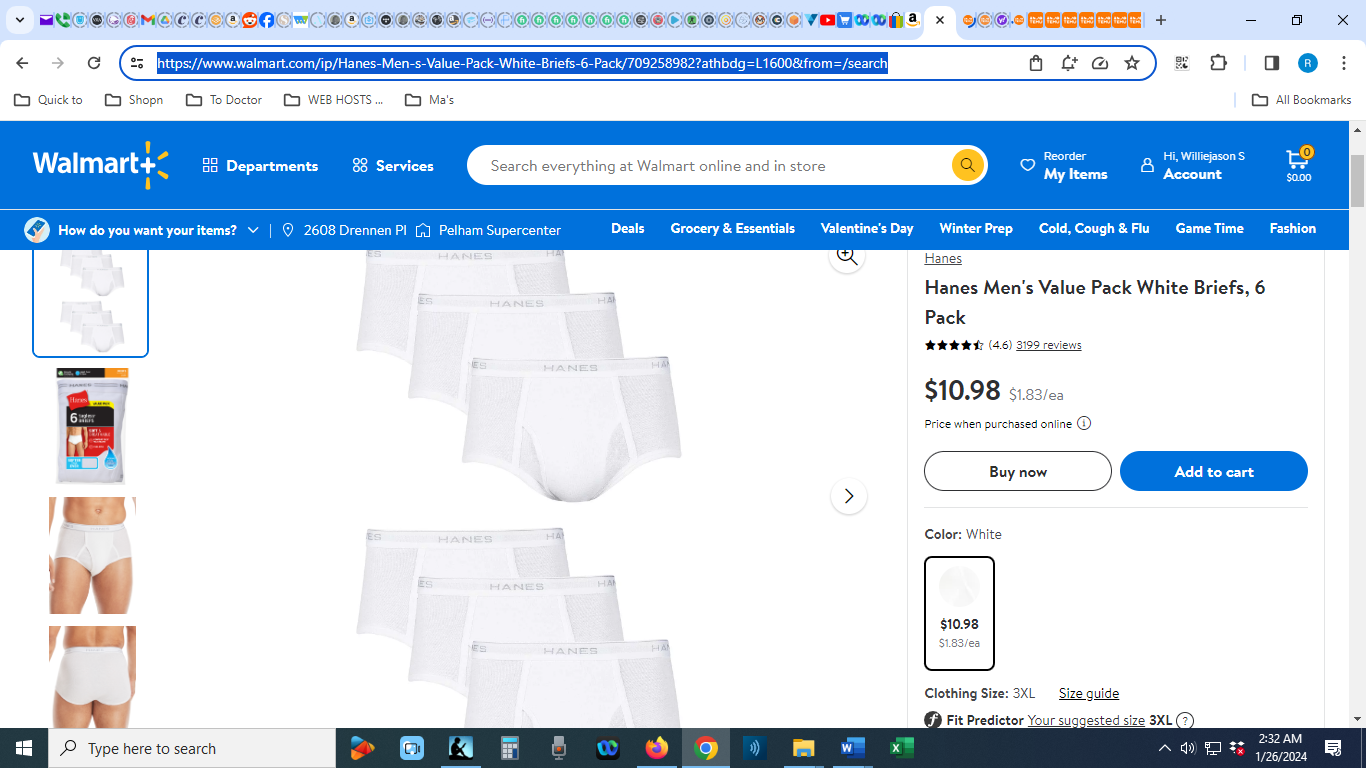 